ALCALDIA MUNICIPAL DE USULUTÁN Conformado, cuneteado y compactado en Colonia Jardines de Candelaria No.1, Usulután.Fecha de ejecución: 08 de enero 2020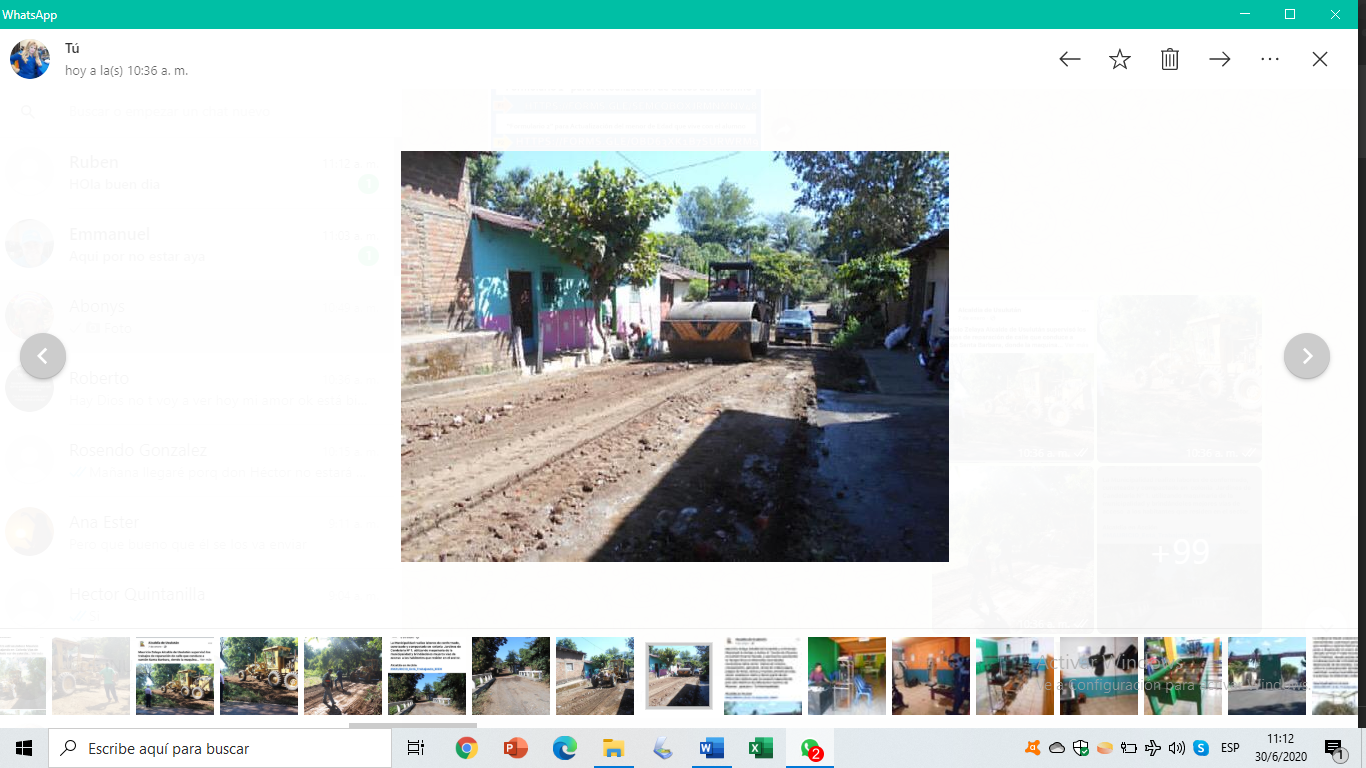 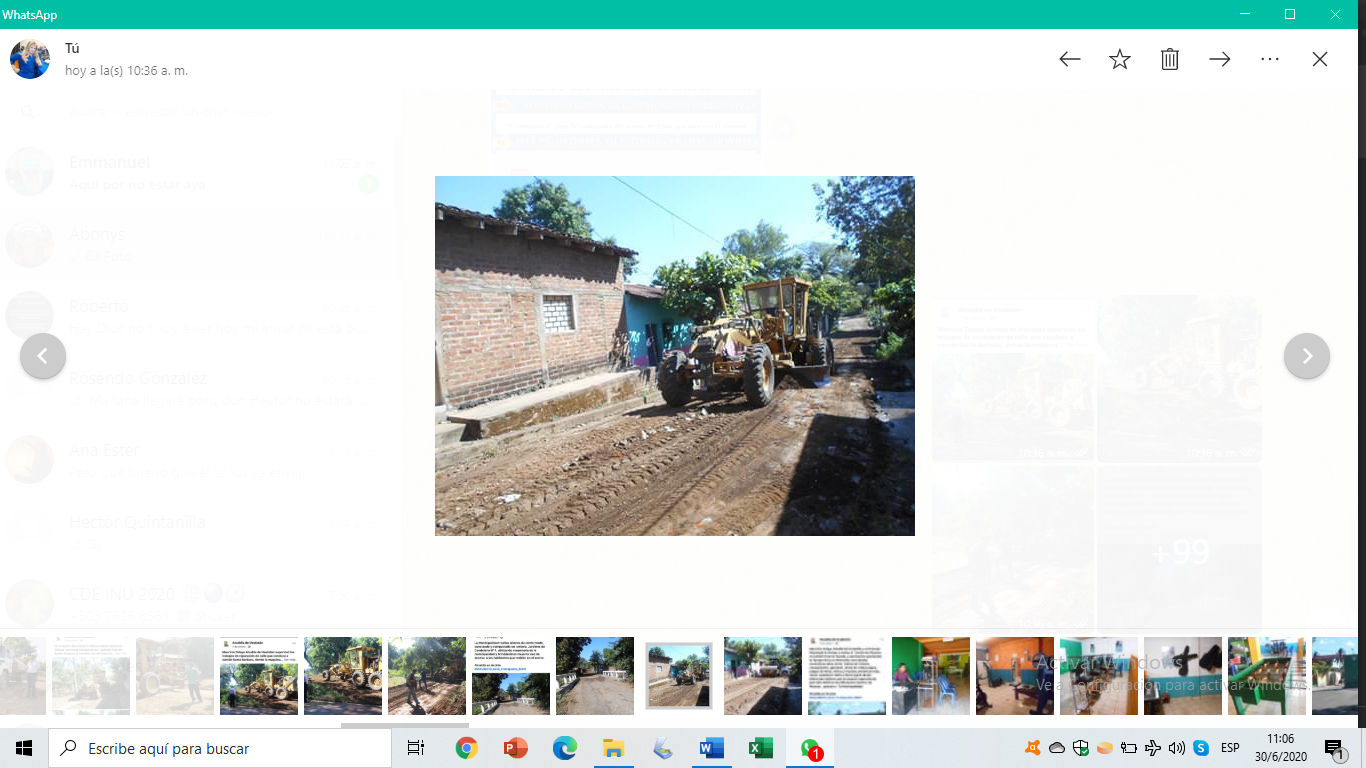 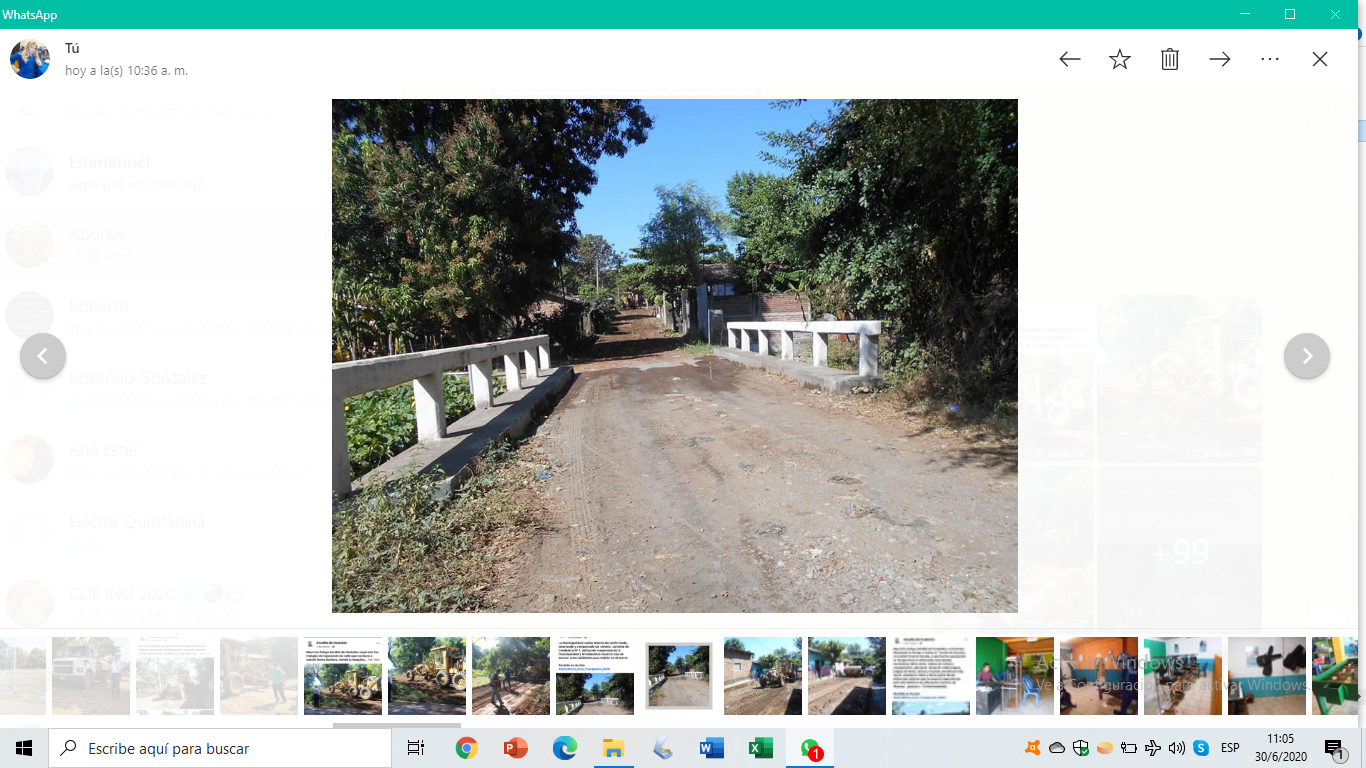 